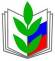 О проведении конкурсана лучший сайт/страницурайонной и первичнойорганизации ПрофсоюзаВ целях реализации решений VII Съезда Профсоюза, в соответствии с планом мероприятий «Года профсоюзного PR-движения», дальнейшего повышения эффективности информационной работы организаций Профсоюза, а также выявления и поощрения, наиболее эффективно работающих районных и первичных организаций Профсоюза президиум Омской областной организации Профсоюза работников народного образования и науки РФ ПОСТАНОВЛЯЕТ:1. Провести с 01 марта по 01 октября 2017 года областной конкурс на лучший сайт/страницу районной и первичной организации Профсоюза учреждений дошкольного, общего, дополнительного, среднего профессионального и высшего образования (далее – конкурс), входящих в структуру Омской областной организации Профсоюза образования.2. Утвердить Положение о конкурсе, состав жюри и смету конкурса (Приложения № 1, 2, 3).3. Районным организациям Профсоюза довести до сведения первичных организаций Положение о конкурсе и осуществить необходимую организаторскую работу по созданию условий для участия первичных организаций в областном конкурсе.4. Ведущему специалисту по информационной работе В.А. Брагиной обеспечить организацию, проведение и подведение итогов областного конкурса в соответствии с утверждённым Положением. 5. Контроль за выполнением постановления возложить на заместителя председателя Омской областной организации Профсоюза  работников народного образования и науки РФ Л.М. Сивирина.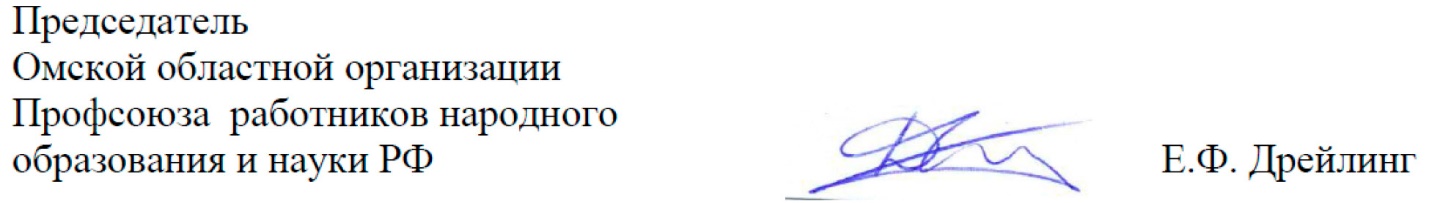 Приложение №1к постановлению президиума  Омской областной организации Профсоюза работников народного образования и науки РФот   20.01.2017  № 13ПОЛОЖЕНИЕОб областном конкурсе на лучший сайт/страницурайонной и первичной организации ПрофсоюзаОбщие положения1. Областной конкурс на лучший сайт/страницу районной и первичной организации Профсоюза учреждений дошкольного, общего, дополнительного, среднего профессионального и высшего образования (далее – конкурс) посвящен Году профсоюзного PR-движения, объявленному постановлением Исполнительного комитета Профсоюза от 19.12.2016 № 7-13.2. Организатор конкурса Омская областная организация Профсоюза работников народного образования и науки Российской Федерации. 3. Конкурс проводится с целью активизации деятельности районных и первичных организаций Профсоюза по выполнению решений VII Съезда Профсоюза, реализации программы «Информационная работа Омской областной организации Профсоюза работников народного образования и науки РФ». 4. Задачи конкурса: развитие и совершенствование информационных ресурсов районных и первичных организаций Профсоюза отрасли; расширение интернет-представительства Профсоюза;выявление и поощрение наиболее эффективно работающих районных и первичных организаций Профсоюза и распространение их опыта работы;объединение интернет-ресурсов профсоюзных организаций Омской области с целью обмена опытом и профессиональной информацией;популяризация деятельности районных и первичных организаций Общероссийского Профсоюза образования.II. Условия, порядок и сроки проведения конкурса5. В конкурсе принимают участие районные и первичные организации Профсоюза учреждений дошкольного, общего, дополнительного, среднего профессионального и высшего образования города Омска и Омской области (далее – Участник). Участие в конкурсе осуществляется путём самовыдвижения.6. К участию в конкурсе допускаются профсоюзные организации, имеющие собственные сайты, а также страницы (для районной организации – на сайте органа управления образования, для первичной организации – на сайте образовательной организации). Страницы, размещенные на других сайтах, к участию в конкурсе не допускаются.Примерный перечень материалов, размещаемых на сайте/странице профсоюзной организации,  представлен в приложении к положению конкурса (приложение 1/1). 7. Для участия в конкурсе Участник направляет информационную карту и необходимые к ней материалы (приложение 1/2) на электронный адрес Оргкомитета конкурса: nauka@omskprof.ru с пометкой в теме письма «Конкурс сайтов».Все пункты информационной карты обязательны к заполнению. 8. Конкурс проводится с 01 марта по 01 октября 2017 года, в три этапа:1 ЭТАП (подготовительный) с 01 марта по 31 мая 2017 года.Содержание 1-го этапа: районная организация Профсоюза проводит внутреннюю экспертизу собственного сайта/страницы, а также состояния сайтов/страниц первичных организаций Профсоюза, входящих в ее состав, совместно с первичными профсоюзными организациями готовит необходимые материалы для очередного этапа конкурса.2 ЭТАП (приём заявок и регистрация участников) с 01 марта по  30 июня 2017 года.Содержание 2 этапа: Участники направляют на электронный адрес Оргкомитета Конкурса nauka@omskprof.ru полностью заполненную информационную карту с приложениями.Примечание: районные и первичные организации Профсоюза заполняют информационную карту самостоятельно, коллективные заявки от территорий на конкурс не принимаются.3 ЭТАП (экспертная оценка материалов Участников и подведение итогов конкурса) с 01 июля по 01 октября 2017 года.Содержание 3 этапа: составление реестра Участников, осуществление экспертной оценки, публикация списка интернет - ресурсов Участников на сайте Омской областной организации http://www.eseur.ru/omskiy/, подведение итогов конкурса.III. Номинации конкурса9. Конкурс проводится по двум номинациям: 9.1. «Лучший сайт (страница) районной организации Профсоюза»Критерии оценки:Информационная насыщенность ресурса;Актуальность и важность отражаемой информации;Оперативное пополнение информационного ресурса;Доступность, наглядность и качество представленной информации, удобство для пользователя.Корпоративная идентичность (соответствие интерфейса сайта (страницы) официальной символике Профсоюза, наличие и полнота информации о деятельности Профсоюза, наличие ссылок на интернет-ресурсы вышестоящих организаций Профсоюза);Возможность обратной связи для посетителя сайта/страницы (например, рубрика вопрос/ответ).Посещаемость сайта/страницы.9.2. «Лучший сайт (страница) первичной организации Профсоюза»Критерии оценки:Информационная насыщенность ресурса;Актуальность и важность отражаемой информации;Оперативное пополнение информационного ресурса;Доступность, наглядность и качество представленной информации, удобство для пользователя.Корпоративная идентичность (соответствие интерфейса сайта (страницы) с официальной символикой Профсоюза, наличие и полнота информации о деятельности Профсоюза, наличие ссылок на интернет-ресурсы вышестоящих организаций Профсоюза);Посещаемость сайта/страницы.IV. Подведение итогов конкурса и награждение победителей10. Жюри конкурса подводит итоги на основе анализа представленных Участниками информационных карт и приложений к ним. 11. В каждой из двух номинаций по наибольшему количеству баллов определяются лидеры конкурса.12. Участники, набравшие максимальное (по сумме) количество баллов становятся победителями конкурса.13. Исходя из общего количества участников и качества представленных материалов, Оргкомитет конкурса определяет общее количество победителей конкурса и вносит их на утверждение президиума Омской областной организации Профсоюза работников народного образования и науки РФ.14. Жюри имеет право по своему решению присуждать не все призовые места, присуждать специальные дипломы, а также учреждать специальные призы.15. Для победителей конкурса в каждой номинации устанавливаются следующие премии:- одна первая премия в размере  5 000 рублей;- одна вторая премия в размере  3 000 рублей;- одна третья премия в размере 2 000 рублей.Победители конкурса награждаются Дипломами Омской областной организации Профсоюза работников народного образования и науки РФ.Участникам конкурса, не занявшим призовые места, по решению жюри вручаются Свидетельства участников конкурса.16. Награждение победителей конкурса проходит в торжественной обстановке, церемония награждения освещается на сайте областной организации Профсоюза, в электронном виде и в газетах «Позиция», «Мой Профсоюз». Приложение № 1/1к Положению об областном конкурсе                                                                  на лучший сайт/страницу районной и                                                                                 первичной организации ПрофсоюзаОбязательный перечень информации, который должен быть размещен на сайте/странице организацииВизитка районной, первичной организации Профсоюза: историческая справка; полное наименование; фамилия, имя, отчество председателя; состав профсоюзного комитета; рабочие комиссии и т.д.Нормативная база:– выписка из протокола конференции об избрании председателя районной организации Профсоюза;– положение о профсоюзной организации;– коллективный договор; – областное отраслевое соглашение;– территориальное соглашение между комитетом по образованию и районной организацией Профсоюза.3) Перспективный план работы. План работы на текущий год. Публичный отчёт районной, первичной организации Профсоюза.4) Вопросы охраны труда и правового регулирования.5) Информация о деятельности профсоюзной организации, о проведении различных мероприятий, о профессиональных и творческих достижениях членов профсоюза. 6) Памятка для члена Профсоюза. Форма заявления о приёме в Профсоюз. Форма заявления об отчислении членских взносов в размере 1%.7) Контакты районной, первичной организации Профсоюза: юридический и фактический адрес, телефон, электронный адрес. Омской областной организации Профсоюза работников народного образования и науки РФ: юридический адрес, телефоны, Е-mail, ссылка на сайт Омской областной организации Профсоюза работников народного образования и науки РФ. Ссылки на сайт Федерации Омских Профсоюзов и  сайт Центрального Совета Общероссийского Профсоюза образования. 8) Обратная связь (вопрос-ответ).Приложение 1/2к Положению об областном конкурсе                                                                  на лучший сайт/страницу районной и                                                                                 первичной организации ПрофсоюзаИНФОРМАЦИОННАЯ КАРТАУчастника областного конкурса на лучший сайт/страницурайонной и первичной организации Профсоюза1. Для районной организации ПрофсоюзаПредседатель _______________ районнойорганизации Профсоюза                                          ______________________                                                                                           подпись,     ФИО2. Для первичной организации ПрофсоюзаПредседатель первичнойорганизации Профсоюза                                       ______________________                                                                                     подпись,    ФИОПриложение № 4к постановлению президиумаОмской областной организацииПрофсоюза работников народногообразования и науки РФ № 13от 20 января 2017 годаДля ознакомления с опытом работы ведения электронных страниц на сайтах образовательных организаций предлагаем вам электронные адреса сайтов, на которых размещены профсоюзные страницы:http://www.omsk.edu.ru/http://www.mouo.isil.obr55.ru/http://www.mouo.kalach.obr55.ru/http://mouo.marian.obr55.ru/http://mouo.mur.obr55.ru/http://www.mouo.naz.obr55.ru/http://www.mouo.n-varsh.obr55.ru/http://www.mouo.odes.obr55.ru/http://www.mouo.tev.obr55.ru/://https://sites.google.com/site/ustishimkomobr/strukturahttp://www.mouo.cher.obr55.ru/ПРОФСОЮЗ РАБОТНИКОВ НАРОДНОГО ОБРАЗОВАНИЯ И НАУКИ РОССИЙСКОЙ ФЕДЕРАЦИИ(ОБЩЕРОССИЙСКИЙ ПРОФСОЮЗ ОБРАЗОВАНИЯ)ОМСКАЯ ОБЛАСТНАЯ ОРГАНИЗАЦИЯПРЕЗИДИУМ ОБЛАСТНОЙ ОРГАНИЗАЦИИ ПРОФСОЮЗАПОСТАНОВЛЕНИЕПРОФСОЮЗ РАБОТНИКОВ НАРОДНОГО ОБРАЗОВАНИЯ И НАУКИ РОССИЙСКОЙ ФЕДЕРАЦИИ(ОБЩЕРОССИЙСКИЙ ПРОФСОЮЗ ОБРАЗОВАНИЯ)ОМСКАЯ ОБЛАСТНАЯ ОРГАНИЗАЦИЯПРЕЗИДИУМ ОБЛАСТНОЙ ОРГАНИЗАЦИИ ПРОФСОЮЗАПОСТАНОВЛЕНИЕПРОФСОЮЗ РАБОТНИКОВ НАРОДНОГО ОБРАЗОВАНИЯ И НАУКИ РОССИЙСКОЙ ФЕДЕРАЦИИ(ОБЩЕРОССИЙСКИЙ ПРОФСОЮЗ ОБРАЗОВАНИЯ)ОМСКАЯ ОБЛАСТНАЯ ОРГАНИЗАЦИЯПРЕЗИДИУМ ОБЛАСТНОЙ ОРГАНИЗАЦИИ ПРОФСОЮЗАПОСТАНОВЛЕНИЕ        «20» января 2017 года
             г. Омск                  № 13Сведения о районной организации Профсоюза - Участнике конкурсаСведения о районной организации Профсоюза - Участнике конкурсаПолное наименование организации ПрофсоюзаКоличество первичных профсоюзных организаций, входящих в структуру районной организации Профсоюза - участника конкурсаОбщая численность членов ПрофсоюзаОхват профсоюзным членством в районной организации Профсоюза (в %)Ф.И.О председателя районной организации ПрофсоюзаКонтакты(почтовый адрес, телефон, E-mail)Адрес сайта или страницы районной организации на сайте органа управления образованияОтветственный за ведение сайта/страницы (ФИО полностью, должность, место работы по уставу)Количество и перечень первичных профсоюзных организаций, входящих в состав районной организации, представленных в интернет (сайты или страницы) (с указанием адресов)Процент средств профсоюзного бюджета, направленный на информационную работув 2016 годуСведения о первичной организации Профсоюза - Участнике конкурсаСведения о первичной организации Профсоюза - Участнике конкурсаНаименование территории (город/район)Наименование образовательной организации (по уставу)Полное наименование организации ПрофсоюзаОбщая численность членов ПрофсоюзаОхват профсоюзным членством в первичной организации Профсоюза (в %)Ф.И.О (полностью) председателя первичной организации Профсоюза Контакты (почтовый адрес, телефон, E-mail)Адрес сайта или страницы первичной организации на сайте образовательной организацииОтветственный за ведение сайта/страницы (ФИО полностью, должность, место работы по уставу)